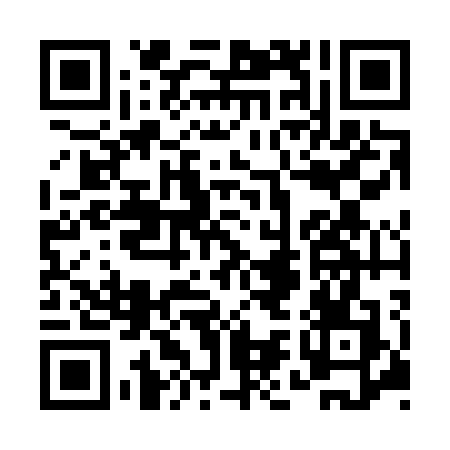 Ramadan times for Hochfilzen, AustriaMon 11 Mar 2024 - Wed 10 Apr 2024High Latitude Method: Angle Based RulePrayer Calculation Method: Muslim World LeagueAsar Calculation Method: ShafiPrayer times provided by https://www.salahtimes.comDateDayFajrSuhurSunriseDhuhrAsrIftarMaghribIsha11Mon4:484:486:3012:193:316:106:107:4612Tue4:454:456:2812:193:326:116:117:4813Wed4:434:436:2612:193:336:136:137:4914Thu4:414:416:2412:193:336:146:147:5115Fri4:394:396:2212:183:346:166:167:5216Sat4:374:376:2012:183:356:176:177:5417Sun4:354:356:1812:183:366:186:187:5618Mon4:324:326:1612:173:376:206:207:5719Tue4:304:306:1412:173:386:216:217:5920Wed4:284:286:1212:173:396:236:238:0021Thu4:264:266:1012:173:396:246:248:0222Fri4:244:246:0812:163:406:266:268:0423Sat4:214:216:0612:163:416:276:278:0524Sun4:194:196:0412:163:426:286:288:0725Mon4:174:176:0212:153:436:306:308:0926Tue4:144:146:0012:153:436:316:318:1027Wed4:124:125:5812:153:446:336:338:1228Thu4:104:105:5612:143:456:346:348:1429Fri4:074:075:5412:143:466:356:358:1530Sat4:054:055:5212:143:466:376:378:1731Sun5:035:036:501:144:477:387:389:191Mon5:005:006:481:134:487:407:409:212Tue4:584:586:461:134:487:417:419:223Wed4:554:556:441:134:497:437:439:244Thu4:534:536:421:124:507:447:449:265Fri4:514:516:401:124:507:457:459:286Sat4:484:486:381:124:517:477:479:307Sun4:464:466:361:124:527:487:489:318Mon4:434:436:341:114:527:507:509:339Tue4:414:416:321:114:537:517:519:3510Wed4:384:386:301:114:547:527:529:37